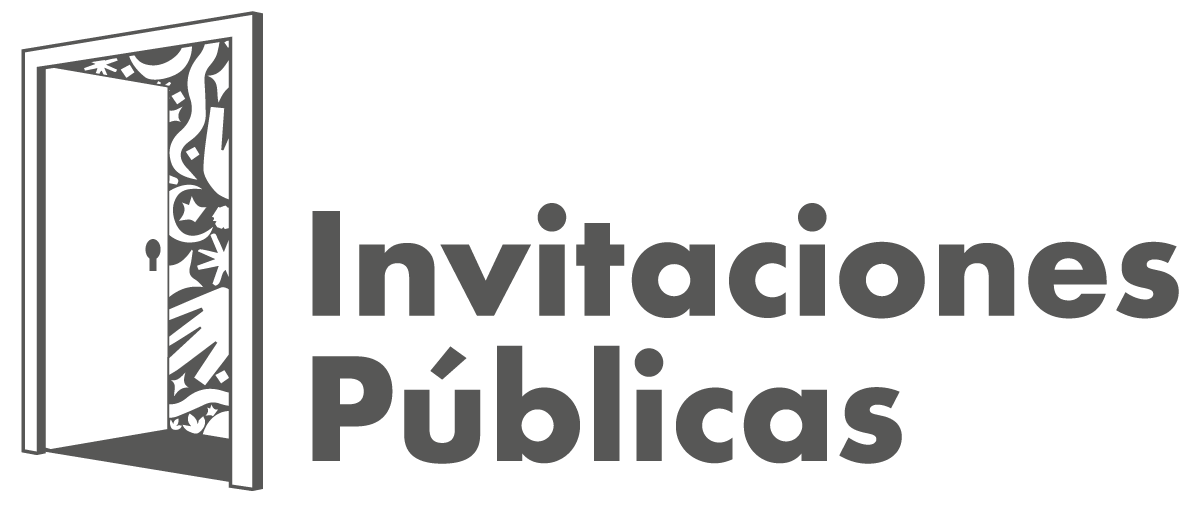 Formato de presentación de propuestaCategoría 3. Proceso de formación artística en el Festival Jizca Chía Sue:Invitación pública: Plan de vida e implementación de acciones afirmativas desde el campo del arte concertadas con el Cabildo Muisca de Bosa 2022 D.C.INFORMACIÓN BÁSICA
2. PERFIL DE LA ESCUELA O PROCESOS ARTÍSTICO:3. ACTIVIDADES DE FORTALECIMIENTO AL PROCESO DE FORMACIÓN: Describa la propuesta de formación y cualificación para la escuela que contenga la parrilla completa de la programación de actividades a realizar y los resultados esperados:4. ROLES, EQUIPO DE TRABAJO Y RESEÑA DE INTEGRANTES ASIGNADO PARA LA EJECUCIÓN DE LA PROPUESTA 5. CRONOGRAMA Integre las etapas de investigación, preproducción, producciones asociadas a la lista de actividades que incluyó en el punto 3 de este formato. Recuerde que la etapa de socialización y de presentación final será concertada con el Idartes.  6.  PRESUPUESTO DISCRIMINADO Y COFINANCIACIÓN6.1 PRESUPUESTO DISCRIMINADORelacione las actividades a realizar o ítems a pagar tales como: alquiler de equipos, honorarios del equipo de trabajo, vestuario, escenografía, alimentación, tutoría, servicios a contratar. Añada el número de filas que requiera de acuerdo con el número de actividades o gastos asociados al desarrollo de la propuesta.